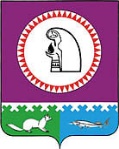 Об утверждении Порядка представления и рассмотрения ежегодного отчета главы Октябрьского района о результатах его деятельности, деятельности администрации Октябрьского района и решении вопросов, поставленных Думой Октябрьского района В соответствии с Федеральным законом от 06.10.2003 № 131-ФЗ «Об общих принципах организации местного самоуправления в Российской Федерации», уставом Октябрьского района, Дума Октябрьского района РЕШИЛА:1. Утвердить Порядок представления и рассмотрения ежегодного отчета главы Октябрьского района о результатах его деятельности, деятельности администрации Октябрьского района и решении вопросов, поставленных Думой Октябрьского района согласно приложению.2. Признать утратившим силу решение Думы Октябрьского района от 16.12.2015 № 38 «Об утверждении Порядка представления и рассмотрения ежегодного отчета главы Октябрьского района о результатах его деятельности и решении вопросов, поставленных Думой Октябрьского района».3. Опубликовать настоящее решение в официальном сетевом издании «октвести.ру».4. Контроль за выполнением решения возложить на постоянную комиссию Думы Октябрьского района по вопросам местного самоуправления.Председатель Думы Октябрьского района                                                           С.И. МарковГлава Октябрьского района                                                                                    А.П. Куташова23.05.2019 № 475 «Д-5»Приложениек решению Думы Октябрьского районаот «23» мая 2019 г. № 475Порядокпредставления и рассмотрения ежегодного отчета главы Октябрьского района                                  о результатах его деятельности, деятельности администрации Октябрьского района и решении вопросов, поставленных Думой Октябрьского района1. Общие положения1.1. Настоящий Порядок представления и рассмотрения ежегодного отчета главы Октябрьского района о результатах его деятельности, деятельности администрации Октябрьского района и решении вопросов, поставленных Думой Октябрьского района (далее - Порядок, ежегодный отчет главы района, Дума района), разработан в соответствии с Федеральным законом от 06.10.2003 № 131-ФЗ «Об общих принципах организации местного самоуправления в Российской Федерации», уставом Октябрьского района, в целях реализации исключительной компетенции Думы района - контроля за исполнением главой Октябрьского района и должностными лицами администрации Октябрьского района (далее - глава района, администрация района) полномочий по решению вопросов местного значения и исполнению государственных полномочий, переданных законами Российской Федерации и Ханты-Мансийского автономного округа – Югры, вопросов поставленных Думой Октябрьского района.1.2. Настоящий Порядок определяет содержание ежегодного отчета главы района и регулирует процедуру представления и рассмотрения ежегодного отчета главы района.2. Содержание ежегодного отчета главы района2.1. Ежегодный отчет главы района основывается на достоверных результатах деятельности главы района и администрации района и ее структурных подразделений, муниципальных предприятий и учреждений района.2.2. Ежегодный отчет главы района должен содержать следующую информацию:2.2.1. Анализ эффективности деятельности главы района и администрации района по решению вопросов местного значения и исполнению государственных полномочий, переданных законами Российской Федерации и Ханты-Мансийского автономного округа - Югры за отчетный год.2.2.2. Исполнение мероприятий по решению вопросов, поставленных Думой района.3. Порядок представления ежегодного отчета главы района3.1. Глава района представляет ежегодный отчет Думе района не позднее 1 марта года, следующего за отчетным.3.2. Ежегодный отчет главы района оформляется проектом решения Думы района и вносится вместе с документами и материалами, предусмотренными Порядком внесения проектов правовых актов в Думу Октябрьского района.4. Порядок рассмотрения ежегодного отчета главы района4.1. Проект решения Думы района о ежегодном отчете главы района рассматривается на Временной комиссии Думы района. 4.2. Временной комиссией Думы района готовится заключение по ежегодному отчету главы района.4.3. На заседании Думы района при рассмотрении ежегодного отчета главы района заслушивается:- краткий доклад главы района;- заключение Временной комиссии Думы района.4.4. Ежегодный отчет главы района утверждается решением Думы района и одновременно дается оценка деятельности главы района.4.5. Неудовлетворительная оценка деятельности главы района Думой района по результатам ежегодного отчета перед Думой района, данная 2 раза подряд, является основанием для удаления главы района в отставку.4.6. По результатам рассмотрения ежегодного отчета главы района, решение Думы района о ежегодном отчете главы района размещается на официальном сайте Октябрьского района для информирования жителей района о деятельности главы района и администрации района.Муниципальное образованиеОктябрьский районДУМАРЕШЕНИЕМуниципальное образованиеОктябрьский районДУМАРЕШЕНИЕМуниципальное образованиеОктябрьский районДУМАРЕШЕНИЕМуниципальное образованиеОктябрьский районДУМАРЕШЕНИЕМуниципальное образованиеОктябрьский районДУМАРЕШЕНИЕМуниципальное образованиеОктябрьский районДУМАРЕШЕНИЕМуниципальное образованиеОктябрьский районДУМАРЕШЕНИЕМуниципальное образованиеОктябрьский районДУМАРЕШЕНИЕМуниципальное образованиеОктябрьский районДУМАРЕШЕНИЕМуниципальное образованиеОктябрьский районДУМАРЕШЕНИЕ«23»мая2019г.№475пгт. Октябрьскоепгт. Октябрьскоепгт. Октябрьскоепгт. Октябрьскоепгт. Октябрьскоепгт. Октябрьскоепгт. Октябрьскоепгт. Октябрьскоепгт. Октябрьскоепгт. Октябрьское